          Open Meeting Agenda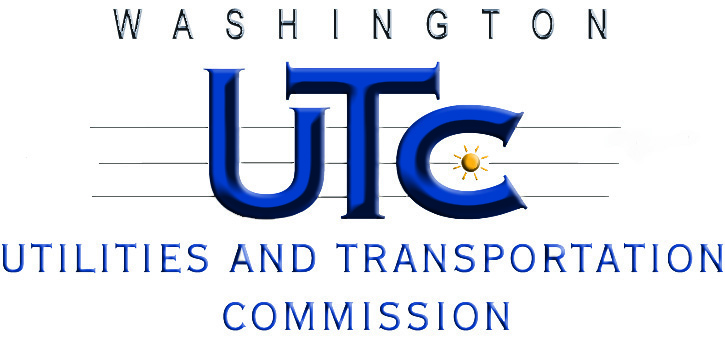 10/28/201001:30 PMD.    RECESSEDIntroductions  PresentationsWashington StateUTC Staff – Background and Introduction of Issues  Department of Transportation – Jeff Doyle Department of Commerce – Gustavo CollantesUTC Consultant - Demand Response  - Charles BlackEnergy CompaniesOther interested ParticipantsNW Coalition ECOtalityOpen DiscussionItemDocketCompanyDescription1.UE-101521Energy GeneralSpecial presentation regarding development of electric vehicle infrastructure.